Условия срочного вклада «Отличное решение»Процентные ставки по вкладу действуют с «01» марта 2024г.Минимальная сумма вклада — 300 000-00 российских рублей.Срок вклада — 360 дней.Возможность пополнения – предусмотрена. Минимальная сумма пополнения 10 000-00 российских рублей.Процентная ставка по Вкладу является переменной и определятся по следующей формуле: R – 3%, где R –размер ключевой ставки, установленной и опубликованной Центральным банком Российской Федерации (Банк России) на официальном сайте http://www.cbr.ru и действующей в соответствующий период.Изменение Банком размера процентной ставки по Вкладу производится по вышеуказанной формуле на следующий рабочий день после дня изменения Банком России размера ключевой ставки.Проценты по Вкладу начисляются со дня, следующего за днем поступления суммы Вклада/суммы пополнения Вклада на счет Вклада. Выплата начисленных процентов осуществляется ежедневно путем перечисления на счет пластиковой карты.Допускаются частичные выдачи сумм Вклада, а также полное досрочное расторжение Вклада с сохранением полученных процентов по Вкладу. При снижении суммы Вклада после частичного снятия ниже минимальной суммы вклада (300 000 рублей РФ), вклад расторгается, проценты выплачиваются за время нахождения денежных средств на вкладе в полном объеме (с сохранением процентной ставки, указанной в договоре); Пролонгация вклада не предусмотрена.Минимальная гарантированная ставка по вкладу действует с «01» марта 2024г.Расчет выполнен в соответствии с Указанием Банка России №6153-У от 14.06.2022г. «О порядке расчета минимальной гарантированной ставки по вкладу».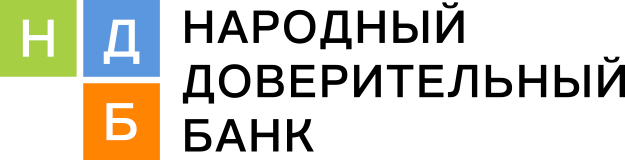 Приложение №3УТВЕРЖДЕНОПредседатель ПравленияАО «НДБанк»     _______П/П_______П.Д. СерняевПриказ № 016 от 22 февраля 2024г.Введено в действие с 01 марта 2024г.Приложение №3УТВЕРЖДЕНОПредседатель ПравленияАО «НДБанк»     _______П/П_______П.Д. СерняевПриказ № 016 от 22 февраля 2024г.Введено в действие с 01 марта 2024г.Приложение №3УТВЕРЖДЕНОПредседатель ПравленияАО «НДБанк»     _______П/П_______П.Д. СерняевПриказ № 016 от 22 февраля 2024г.Введено в действие с 01 марта 2024г.Валюта вклада / Минимальный сумма вкладаСрок вклада, дней/Минимальная гарантированная ставка, % годовыхВалюта вклада / Минимальный сумма вклада360Российские рублиРоссийские рублиот 300 000-0013,000